BOOK/PERIODICAL REQUEST FORM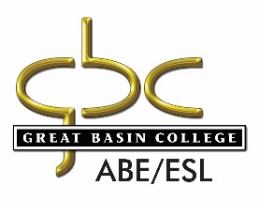 Great Basin College - Adult Basic Education/English as a Second LanguageAMAZON ORDERS(Always try to obtain materials from Amazon first)AMAZON ORDERS(Always try to obtain materials from Amazon first)AMAZON ORDERS(Always try to obtain materials from Amazon first)AMAZON ORDERS(Always try to obtain materials from Amazon first)AMAZON ORDERS(Always try to obtain materials from Amazon first)AMAZON ORDERS(Always try to obtain materials from Amazon first)AMAZON ORDERS(Always try to obtain materials from Amazon first)Author or EditorFull TitleISBNlink to amazon pageQty.Price per itemTotalPUBLISHERS OTHER THAN AMAZONPUBLISHERS OTHER THAN AMAZONPUBLISHERS OTHER THAN AMAZONPUBLISHERS OTHER THAN AMAZONPUBLISHERS OTHER THAN AMAZONPUBLISHERS OTHER THAN AMAZONPUBLISHERS OTHER THAN AMAZONAuthor or EditorFull TitleISBNPUBLISHER INFO. (Include name, address, telephone and fax number)Qty.Price per itemTotalSite Name: Site Name: Site Administrator’s Signature:Date:Program Director’s Approval:Date: